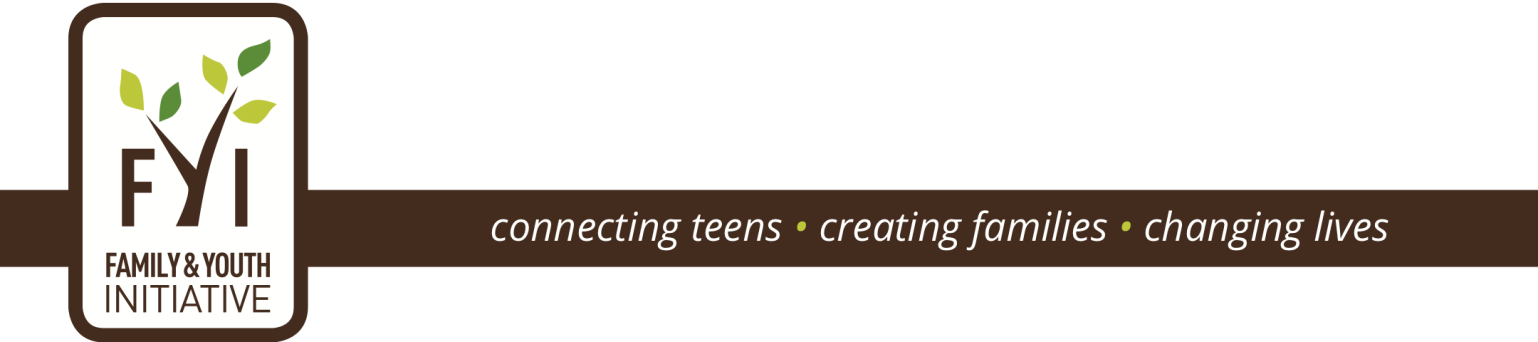 Establishing Roots Annual Fundraising ReceptionOctober 7, 2015Honoring Barbara Harrison, NBC News4 Anchor and creator and host of “Wednesday’s Child” Honorary Co-ChairsSPONSORSHIP BENEFITSSponsoring Family & Youth Initiative’s Establishing Roots: A Fundraising Reception offers sponsors the opportunity both to provide direct support for DCFYI’s mission of finding adoptive families for teens in foster care and to express to the wider community your commitment to the importance of DCFYI and its mission.SPONSORSHIP LEVELS AND BENEFITS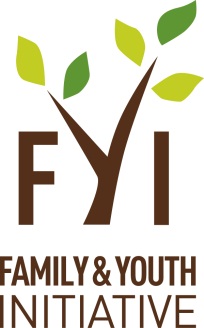 ______________________________________________________Sponsor’s Name_______________________________________________________________Address 								 ________________________________________________ City 					State 		Zip____________________________________________	_____________________________Name of contact person 						PhoneEmail: ___________________________________    Website: __________________________Sponsorship amount: $__________PLEASE COMPLETE THIS FORM AND RETURN WITH YOUR PAYMENT TO:Family & Youth Initiative515 M Street, SESuite 217Washington, DC 20003DCFYI Tax ID#: 38-3828204DEADLINE: September 25, 2015 to be included in event program Honorable Anthony WilliamsCouncilmember Charles AllenCouncilmember David GrossoCouncilmember Brianne NadeauRepresentative Eleanor Holmes Norton (DC)Representative Karen Bass (CA)Representative Jim McGovern (MA)Representative Gwen Moore (WI)Senator Roy Blunt (MO)Senator Tammy Baldwin (WI)Senator Chuck Grassley (IA)LEVELCONTRIBUTION               BENEFITSDiamond Sponsor$10,000 or moreRecognition during programIf sponsorship received by July 15, inclusion in event invitationFull page ad inside front cover or back page of print programOrganization name and logo on thank you board at eventOrganization logo & website link on DCFYI websiteThree times weekly social media mention through end of October, including event photos Twenty tickets to receptionPlatinum Sponsor$5,000 - $9,999Recognition during programIf sponsorship received by July 15, inclusion in event invitationFull page ad in print programOrganization name and logo on thank you board at eventOrganization logo & website link on DCFYI websiteTwice weekly social media mention through end of October, including event photos Fifteen tickets to receptionGold Sponsor$2,500 - $4,999If sponsorship received by July 15, inclusion in event invitationHalf page ad in print programName on DCFYI website; if organization, will include logo & link to website Organization name and logo on thank you board at eventWeekly social media mentions  Ten tickets to receptionSilver Sponsor$1,000 - $2,499Quarter page ad in print programName on DCFYI website; if organization, will include logo & link to website Organization name and logo on thank you board at eventEight social media mentions  Six tickets to receptionBronze Sponsor$500 - $999Sponsor name and logo in print programName on DCFYI website; if organization, will include logo & link to sponsor websiteSix social media mentions  Four tickets to receptionFriend$250 - $499Listing in print program Name on DCFYI website; if organization, will include logo & link to websiteSocial media thank you’sTwo tickets to reception